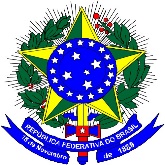 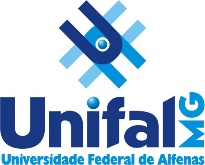 PLANO DE ATIVIDADES DE ESTÁGIO OBRIGATÓRIO CIÊNCIAS BIOLÓGICAS - LICENCIATURADADOS DA INSTITUIÇÃONome da Instituição: .......................................................................................................Instituição Privada: (    )Instituição Pública: (    ) Municipal (     ) Estadual (     ) FederalCPF/CNPJ: ..................................................Endereço: .......................................................................................................................Número: ............. Complemento: .................... Bairro: ................................................. Cidade: .............................. CEP.: .................-......... Telefone (      ) ............ - .............DADOS DO SUPERVISOR NO CAMPO DE ESTÁGIONome: ...........................................................................................................................Formação Profissional:  .............................................................................Nº do Registro Profissional: ......................................................................e-mail: ....................................................  Telefone: (      ) ................ - ......................DADOS DO ALUNO ESTAGIÁRIONome: ........................................................................................................................Endereço:................................................................................................................... e-mail: .......................................................................................................................Telefone(s) para contato: .............................................................Data de nascimento: ......./......./.......RG: ..................... CPF: ......................................Curso de Graduação: Ciências Biológicas - Licenciatura Período em curso:..............INFORMAÇÕES REFERENTES ÀS ATIVIDADES DESENVOLVIDASDisciplina de Estágio na Unifal:...................................................................................Professor da Disciplina: ...............................................................................................Carga Horária total de estágio: .................. Carga horária Semanal: ................Turno e horário de estágio: ...................................................Período de estágio: Início: ....... / ....... / ...........	Fim: ........ / ....... / ..............Plano de Atividades a serem desenvolvidas: ....................................................................................................................................................................................................................................................................................................................................................................................................................................................................................................................................................................................................................................................................................................................................................................................................................................................................................................................................................		..........................................................Assinatura do Professor Supervisor de Estágio	Assinatura do Aluno Estagiário..................................................................		Assinatura do(a) Diretor(a) da Escola		Carimbo da Escola ou do DiretorFICHA DE INSCRIÇÃO EM ESTÁGIO OBRIGATÓRIO CIÊNCIAS BIOLÓGICAS - LICENCIATURA Nome do estagiário: ........................................................................................................Matrícula: .................................................... Período: .................... Endereço: ........................................................................................................................e-mail: .................................................................. Telefone: ........-...................................CPF: .............................................. RG: ......................................Nome da Instituição: ........................................................................................................Instituição Privada: (    )Instituição Pública: (    ) Municipal (     ) Estadual (     ) FederalCPF/CNPJ: ....................................................Endereço: .........................................................................................................................Número: ............. Complemento: ............................ Bairro: ........................................... Cidade: ....................................... CEP.: .................-......... Telefone (      ) ........... - ..........Estágio Curricular Obrigatório em (   ) Ciências      (   ) Biologia......................................, ........... de ............................................ de .................. .....................................................................Assinatura do professor responsável.....................................................................Assinatura do aluno